Which of the following amine will be prepared by Gabriel phthalimide reaction? 1) n-Butylamine	2) Triethylamine	3) neo-Pentylamine		4) tert-ButylamineSolution:(1) Gabriel pthalimide synthesis is used to prepare 10 amines only   Reaction of dilute HCl with Maltose gives:1) D – glucose		2) D – fructose		3) D – glucose and D – fructose	4) D – galactoseSolution:	(1) Maltose is a dissacalaride, consisting of 2 glucose units. So on hydrolysis, it give only D-glucose.The correct order of Kb value of following is 1) 1 > 2 > 3		2) 1 > 3 > 2		3) 3 > 2 > 1		4) 3 > 1 > 2Solution:(2)kb α Basic strength. Basic strength α amount of hydration α Availability of Lone Pairs on Nitrogen. Combining both effects, the order of Basic strength is, 20 > 30 > NH3Write IUPAC name of the following compound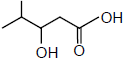 	1) 3-Hydroxy-2-methylpentanoic acid			2) 4-Methyl-3-hydroxypentanoic acid	3) 3-Hydroxy-4-methylpentanoic acid			4) 2-Methyl-2-hydroxypentanoic acidSolution:(3)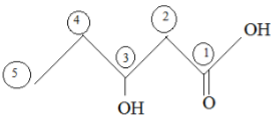  3-hydroxy 4-methyl Pentanoic acid  Compound ‘X’ will be 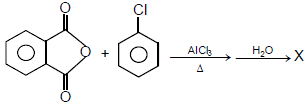 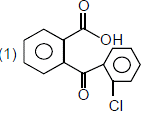 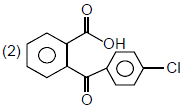 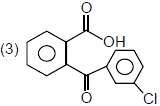 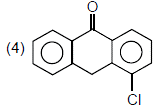 Solution:(2)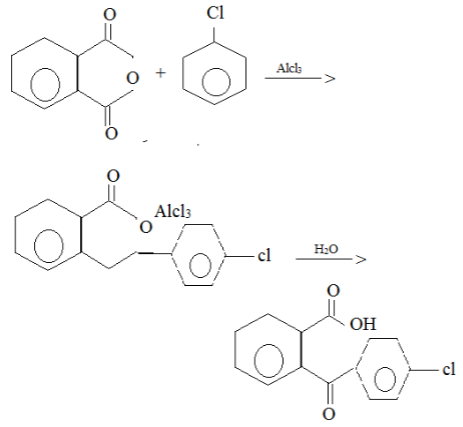 X will be: 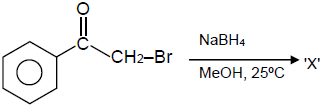 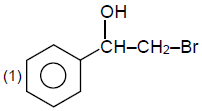 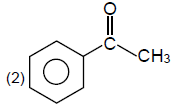 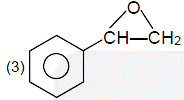 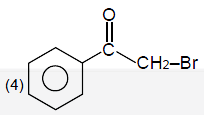 Solution:(3)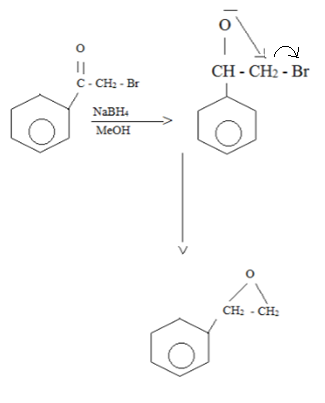 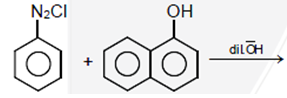 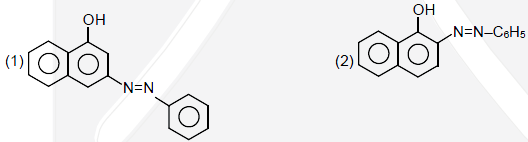 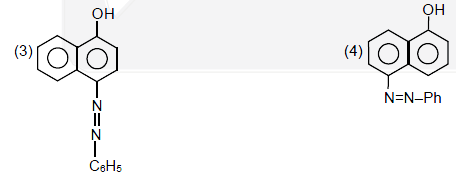 Solution:(3) In a2o coupling reaction, the Hydrogen is taken from the less hindered para position.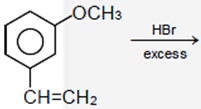 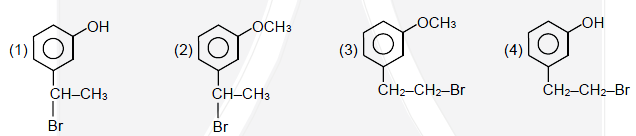 Solution:(1) 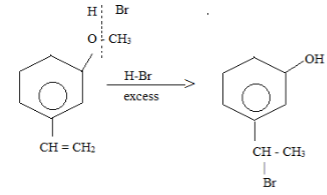 Two reaction occur simultaneously 1) Ether hydrolysis using HBrb) Electrophilic addition of H-Br Find the compound ‘X’ which give following test.Neutral FeCl3  -veFehling solution  -veIodoform reaction  +veGrignard reagent  +ve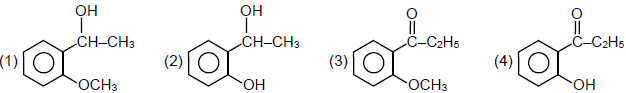 Solution:(1)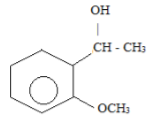 Neutre Fecl3 → - ve (phenol is absent)Fehling test → - ve (no CHO)Iodoform → + ve (α – Methyl group is present)Grignard → acidic H-atom is present	Identify the compound ‘X’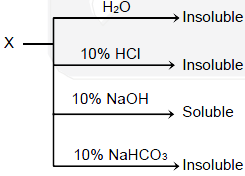 1) Toluidine		2) Benzamide		3) Para-Cresol		4) Oleic acidSolution:(3) Para-cresol is acidic enough to be soluble in 10% NaOH. But Oleic acid forms salt, but is insoluble due to presence & long chain of HydrocarbonWhich of the following is not correct for an ideal gas as per first low of thermodynamics1) Adiabatic ΔU = -w	2) Isothermal q = -w	3) cyclic q = -w		4) Isochoric ΔU = qSolution:(1) From 1st Law, ∆U = q + ω In adiabatic, q = 0[latex]\therefore[/latex]	∆U = ω In Freundlich isotherm, [latex]\frac{x}{m}\propto {{P}^{a}}.[/latex] Find the value of a from the following graph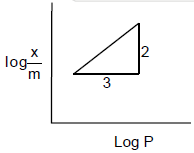 	1) [latex]\frac{2}{3}[/latex]			2) [latex]\frac{1}{3}[/latex]			3) [latex]\frac{3}{2}[/latex]			4) 1Solution:(1) Freundlich Isotherm equations:[latex]\log \frac{x}{m}=\log k+\frac{1}{n}\log P[/latex] [latex]y\,\,\,\,\,\,\,\,\,\,\,=\,c+mx[/latex][latex]herem\,\,\,\,\,\,\,\,\,\,=\frac{1}{n}=\frac{2}{3}[/latex].In a mixture of A and B having vapour pressure of pure A and pure B are 400 mm Hg and 600 mm Hg respectively, mole fraction of B in liquid phase is 0.5. Calculate total vapour pressure and mole fraction of A and B in vapour phase1) 500, 0.4, 0.6		2) 500, 0.5, 0.5		3) 450, 0.4, 0.6		4) 450, 0.5, 0.5Solution:(1) [latex]{{P}_{T}}=P\,_{A\times A}^{o}+P\,_{B\times B}^{o}[/latex]= 0. 5 × 400 + 0.5 × 600= 500 mm of Hg [latex]\frac{1}{{{P}_{T}}}=\frac{{{Y}_{A}}}{400}+\frac{1-{{Y}_{B}}}{600}[/latex]  [latex]\therefore {{Y}_{A}}=0.6[/latex][latex]{{Y}_{B}}=1-0.6=0.4[/latex]Arrange the following set of quantum numbers having highest energy of an electron.(p) n = 4		l = 1		m = +1		s = [latex]+\frac{1}{2}[/latex](q) n = 4		l = 2		m = -1		s [latex]=-\frac{1}{2}[/latex](r) n = 3		l = 2		m = 0		s [latex]=+\frac{1}{2}[/latex](s) n = 3		l = 1		m + 1		s [latex]=-\frac{1}{2}[/latex]1) q > r > p > s		2) q > p > r > s		3) s > p > r > q		4) s > r > p > qSolution:(2) [latex]E\,\alpha \,\left( n+l \right)[/latex] A forms ccp lattice, B occupy half of the octahedral voids and ‘O’ occupy all the tetrahedral voids. Calculate formula – 1) A2BO4 		2) ABO4		3) A2B2O		4) A2B2OSolution:(1)  CCP lattice of A → no of atom of A per unit cell → 4.N oct. voids = 2 N tetra. Voids. But B occupies only half of oct. voids [latex]\therefore[/latex] No of atoms of B = [latex]4\times \frac{1}{2}=2[/latex]     No of atoms of C → 4 × 2 = 8[latex]\therefore[/latex] The formula → A4 B2 C8B2H6 reacts with O2 and H2O respectively to form1) B2O3, H3BO3		2) [latex]{{B}_{2}}{{O}_{3}},B{{H}_{{{4}^{-}}}}[/latex]		3) HBO2, H3BO3	4) H3BO3, HBO2Solution:(1) B2H6 reacts with O2 and H2O to form Diborane extensively burns in oxygen to form basic oxide and B2H6 hydrolysis to give Boric acid[latex]{{B}_{2}}{{H}_{6}}+3{{O}_{2}}\to {{B}_{2}}{{O}_{3}}+3{{H}_{2}}O[/latex] [latex]{{B}_{2}}{{H}_{6}}+6{{H}_{ & 2}}O\to 2{{H}_{3}}B{{O}_{3}}+3{{H}_{2}}[/latex]Solution of 100 ml water contains 0.73 g of Mg(HCO3)2 and 0.81 g of Ca(HCO3)2. Calculate the hardness in terms of ppm of CaCO3.1) 102 ppm		2) 104 ppm		3) 5 × 103 ppm		4) 103 ppmSolution:(2) Number of moles of[latex]Mg{{\left( HC{{O}_{3}} \right)}_{2}}=\frac{0.73}{146}=0.005[/latex]Number of moles of[latex]Ca{{\left( HC{{O}_{3}} \right)}_{2}}=\frac{0.81}{162}=0.005[/latex]  [latex]PPM=\frac{Total\,no.of\,mole\times 100\times {{10}^{6}}}{100}[/latex] [latex]=\frac{0.005+0.005\times 100\times {{10}^{6}}}{100}[/latex][latex]={{10}^{4}}PPM[/latex].For [latex]Z{{r}_{3}}{{(P{{O}_{4}})}_{4}}[/latex] the solubility product is Ksp and solubility is S. Find the correct relation.1) [latex]S={{\left( \frac{{{K}_{sp}}}{6912} \right)}^{1/7}}[/latex]	2) [latex]S={{\left( \frac{{{K}_{sp}}}{216} \right)}^{1/7}}[/latex]	3) [latex]S={{\left( \frac{{{K}_{sp}}}{216} \right)}^{1/8}}[/latex]	4) [latex]S={{\left( \frac{{{K}_{sp}}}{912} \right)}^{1/3}}[/latex]Solution:(1)  It is A3B4 type of salt Hence[latex]K{{s}_{p}}={{\left( 3s \right)}^{3}}\times {{\left( 4s \right)}^{4}}[/latex]  	[latex]\,\,\,\,\,\,\,\,\,=27{{s}^{3}}\times 256{{s}^{4}}[/latex][latex]K{{s}_{p}}=6912{{s}^{7}}[/latex][latex]S\,\,\,\,\,=\sqrt[7]{\frac{K{{s}_{P}}}{6912}}[/latex]Given complexes are low spin complexes, [latex]{{[V{{(CN)}_{6}}]}^{4-}}[/latex][latex]{{[Cr{{(N{{H}_{3}})}_{6}}]}^{2+}}[/latex][latex]{{[Ru{{(N{{H}_{3}})}_{6}}]}^{3+}}[/latex][latex]{{[Fe{{(CN)}_{6}}]}^{4-}}[/latex]Then order of magnetic moment (μ) for [latex]{{V}^{2+}},F{{e}^{2+}},C{{r}^{+3}},R{{u}^{3+}}[/latex] is 1) [latex]{{V}^{2+}}>C{{r}^{2+}}>F{{e}^{2+}}>R{{u}^{3+}}[/latex]			2) [latex]F{{e}^{2+}}>{{V}^{2+}}>C{{r}^{+2}}>R{{u}^{3+}}[/latex]3) [latex]{{V}^{2+}}>C{{r}^{2+}}>R{{u}^{3+}}>F{{e}^{2+}}[/latex]			4) [latex]F{{e}^{2+}}>C{{r}^{3+}}>{{V}^{2+}}>R{{u}^{3+}}[/latex]Solution:(3) For[latex]{{\left[ V{{\left( CN \right)}_{6}} \right]}^{-4}}[/latex]Magnetic moment[latex]=\sqrt{3\left( 3+2 \right)}=\sqrt{15}BM=3.9BM[/latex][latex]{{\left[ Cl{{\left( N{{H}_{3}} \right)}_{6}} \right]}^{2+}}[/latex]		Magnetic moment[latex]=\sqrt{2\left( 2+2 \right)}=\sqrt{8}=2.9BM[/latex][latex]{{\left[ Ru{{\left( N{{H}_{3}} \right)}_{6}} \right]}^{+3}}[/latex]Magnetic moment[latex]=\sqrt{1\left( 1+2 \right)}=\sqrt{3}=1.732[/latex] [latex]{{\left[ Fe{{\left( CN \right)}_{6}} \right]}^{-4}}[/latex]Magnetic moment =[latex]\sqrt{no\,\,unpaired}=0[/latex]Hence order[latex]{{V}^{+2}}>C{{l}^{+2}}R{{u}^{+3}}>F{{e}^{+2}}[/latex]Given [latex]E{{{}^\circ }_{{{S}_{2}}O_{8}^{2-}/SO_{4}^{2-}}}=2.05V[/latex][latex]E_{B{{r}_{2}}/B{{r}^{-}}}^{o}=1.40V[/latex][latex]E_{A{{u}^{3+}}/Au}^{o}=1.10V[/latex][latex]E_{{{O}_{2}}/{{H}_{2}}O}^{o}=1.20V[/latex]Which of the following is the strongest oxidizing agent?1) [latex]{{S}_{2}}O_{8}^{2-}[/latex]		2) Br2			3) Au+3			4) O2Solution:(1) More is Positive standard reduction Potential more is oxidizing nature hence[latex]{{S}_{2}}O_{8}^{-2}[/latex]is answer (1)Assertion: Ozone is getting depleted due to CFCsReason: With the deplection of ozone layer more UV radiation filters into troposphere 1) Both Assertion and Reason are true and Reason is the correct explanation of Assertion.2) Both Assertion and Reason are true but Reason is not correct explanation of Assertion.3) Assertion is true but Reason is false.4) Assertion is false but Reason is true.Solution:	(2)Ozone gets decomposed by CFCS hence Assertion is correctOzone depletion cause, harmful uv rays to enter troposphere hence reason is correct but reason is not correct explanation of assertion, [2]In which of the following order of hydration energy correct.1) [latex]L{{i}^{+}}>N{{a}^{+}}>{{K}^{+}}>R{{b}^{+}}>C{{s}^{+}}[/latex]			2) [latex]L{{i}^{+}}<N{{a}^{+}}<{{K}^{+}}<R{{b}^{+}}<C{{s}^{+}}[/latex]3) [latex]L{{i}^{+}}>N{{a}^{+}}>{{K}^{+}}>C{{s}^{+}}>R{{b}^{+}}[/latex]			4) [latex]L{{i}^{+}}<N{{a}^{+}}<{{K}^{+}}<C{{s}^{+}}<R{{b}^{+}}[/latex]Solution:(1) Hydration energy α charge[latex]\alpha \frac{1}{size}[/latex] [latex]\therefore[/latex]	[latex]L{{i}^{+}}>N{{a}^{+}}>{{K}^{+}}>R{{b}^{+}}>C{{s}^{+}}[/latex]Ellingham diagram is used for 1) Reduction		2) Electrolysis		3) Zone refining	4) Van-ArkelSolution:(1) It is used for estimating, the temperature at which a particular metal oxide is reduced by another metal.In isoelectronic species [latex]C{{l}^{-}},Ar,C{{a}^{2+}}[/latex] size differ due to 1) Nuclear charge				2) Electronic – electronic repulsion in valence shell3) Magnetic quantum number			4) Principal quantum numberSolution:(1) Isoelectronic species differ in size only due to difference in Nuclear change.3 mole of Ag is heated from 300 K to 1000 K. Calculate ΔH when P = 1 atm and CP = 23 + 0.01 T.1) 62 kJ/mol		2) 45 kJ/mol		3) 38 kJ/mol		4) 54 kJ/molSolution:(1) [latex]\Delta H=\int\limits_{{{T}_{1}}}^{{{T}_{2}}}{n\,CpdT}[/latex][latex]n\int\limits_{30}^{400}{\left( 23+0.1T \right)dT}[/latex][latex]=3\left[ 23T+\frac{{{0.17}^{2}}}{2} \right]_{300}^{400}[/latex][latex]=61960J/mol\Rightarrow 62k{}^\circ mol[/latex][latex]Fe{{C}_{2}}{{O}_{4}},F{{e}_{2}}{{({{C}_{2}}{{O}_{4}})}_{3}},FeS{{O}_{4}},F{{e}_{2}}{{(S{{O}_{4}})}_{3}}[/latex] one mole each, will react with how many moles of [latex]KMn{{O}_{4}}[/latex]1) 1			2) 2			3) 3			4) 5Solution:(2)[latex]Fe{{C}_{2}}{{O}_{4}}+KMn{{O}_{4}}\xrightarrow{{}}F{{e}^{3+}}+C{{o}_{2}}+M{{n}^{2+}}[/latex][latex]F{{e}_{2}}{{\left( {{C}_{2}}{{O}_{4}} \right)}_{3}}+MnO_{4}^{-}\xrightarrow{{}}F{{e}^{3+}}[/latex][latex]F{{e}_{3}}{{O}_{4}}\xrightarrow{{}}F{{e}^{3+}}[/latex][latex]\therefore[/latex] Total: [latex]\frac{3}{3}+\frac{6}{5}+\frac{1}{5}=2[/latex]For 2A + B  C. Find the rate low.1) R = K[A] [B]		2) R = k[A] [B]2	3) R = k[A2][B]		4) R = k[A]2 [B]2Solution:	(2)[latex]{{v}_{1}}=K{{\left[ {{A}_{1}} \right]}^{x}}{{\left[ B \right]}^{4}}[/latex][latex]\frac{{{v}_{2}}}{{{r}_{1}}}=\frac{\cancel{0.09}}{\cancel{0.045}}={{\left( \frac{\cancel{0.1}}{\cancel{0.05}} \right)}^{x}}[/latex]	[latex]2={{2}^{x}}[/latex]	[latex]x=1[/latex].[latex]\frac{0.79}{0.09}={{\left( \frac{0.2}{0.1} \right)}^{1}}{{\left[ \frac{0.1}{0.05} \right]}^{4}}[/latex][latex]8={{2}^{1}}{{2}^{y}}[/latex]	[latex]{{2}^{y}}=4[/latex]	[latex]y=2[/latex]Which of the following lanthanoid ions are coloured?(a) Lu+3			(b) Pm+3		(c) Sm+3		(d) Eu+31) [latex]L{{u}^{+3}},P{{m}^{+3}},S{{m}^{+3}}[/latex]	2) [latex]P{{m}^{+3}},S{{m}^{+3}},E{{u}^{+3}}[/latex]	3) [latex]L{{u}^{+3}},P{{m}^{+3}},S{{n}^{+3}}[/latex]	4) [latex]L{{u}^{+3}},S{{m}^{+3}},E{{u}^{+3}}[/latex]Solution:(2) [latex]P{{m}^{+3}},S{{m}^{+7}},E{{u}^{+7}}[/latex] contain unpaired [latex]f-[/latex] electrons hence coloured.[A][B]Initial Rate0.050.050.0450.100.050.090.200.100.72